In Excel find the averages of scores or each subject for each student.–Go to end of column and >Editing tab   >click Auto sum arrow   >click Average-ENTER; Click back into average box and in lower right corner of cell left click and drag to copy formulaTo reduce decimal number highlight column-right click-select: format cells, select: number, select: decimal places)Make a new Excel document- save it.  You will need it.Copy and paste names and averages into that document Close the document.Create a word document – Name it and save it.  Insert a tableSelect: Insert, Select: Table. Choose appropriate columns and rows.Click tab: Mailings (located at top of ribbon)Click arrow: Start Mail MergeClick: Step by step mail merge wizardOn right a new column pops upon the right.  > Bottom right > Next: Starting document (Step 1 of 6)>  Next:  Select recipients (Step 2 of 6)Select Browse.   (eyes move up)  (Step 3 of 6)  A new window pops up in center of screen. 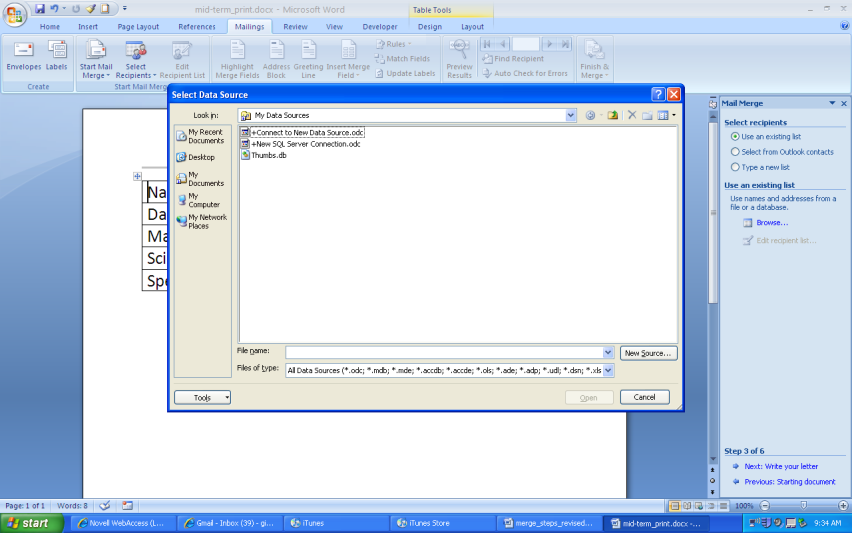 	Look in the url field to locate your EXCEL document you created previously.Click:  OKSelect Sheet 1.  Click:  OK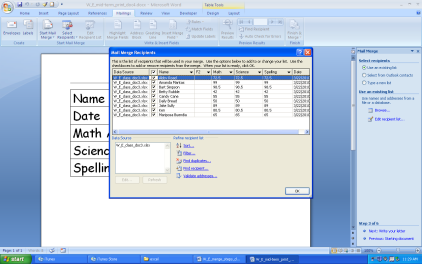 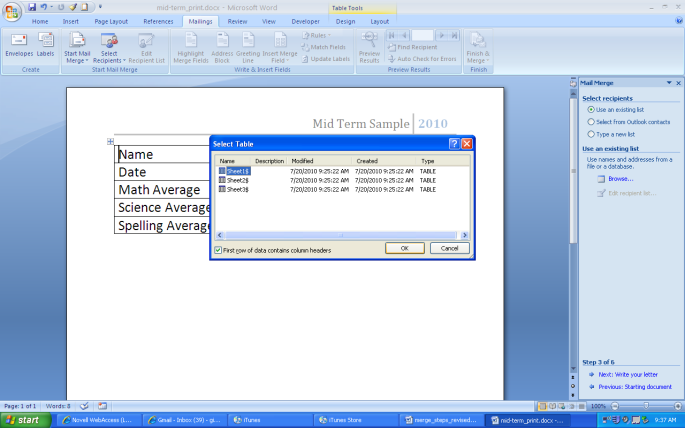 At bottom Select: Next: Write your letters (Step 3 of 6)In table move cursor to the first row 2nd column.  (This is easy to forget to do)Select:   More ItemsSelect:  NameSelect:  InsertSelect:  CloseMove Your cursor to the next fieldSelect:  More ItemsSelect:  MathSelect:  InsertSelect:  CloseMove Your cursor to the next fieldSelect:  More ItemsRepeatThese items will be in different orders and you will have different topics.  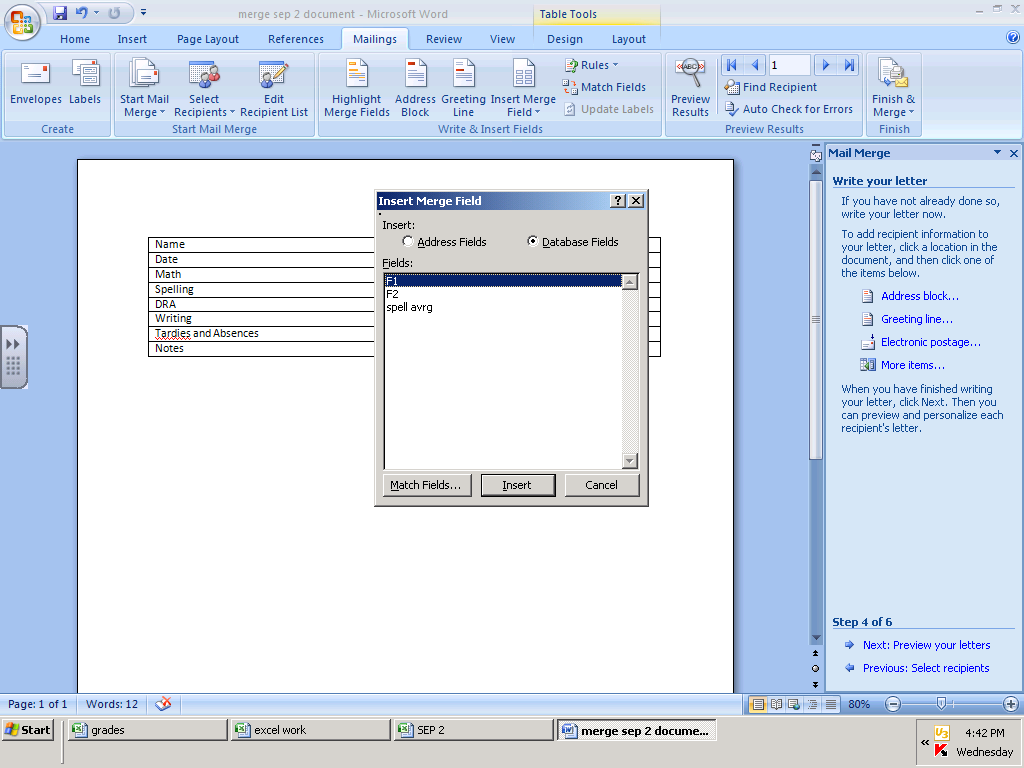 At bottom select: Next – Preview your letters (Step 4 of 6)At bottom select: Next – Complete the merge (Step 5 of 6)Look up - Select: Edit Individual Letters (Step 6 of 6)A new window pops up asking how many reports to generate.  (Window titled – MERGE TO NEW DOC)  I chose to fill in each field with a range such as 1 -23.  Select: OKPreview your letters (scroll down)Print when complete.  Each midterm will print on its own page so you can include them in report card envelopes or send them home around midterm.NameMath AverageScience AverageSpelling AverageDateNameChose items to go in these cells.Date/TimeSpelling AverageMath AverageNameDate/TimeSpelling AverageMath Average